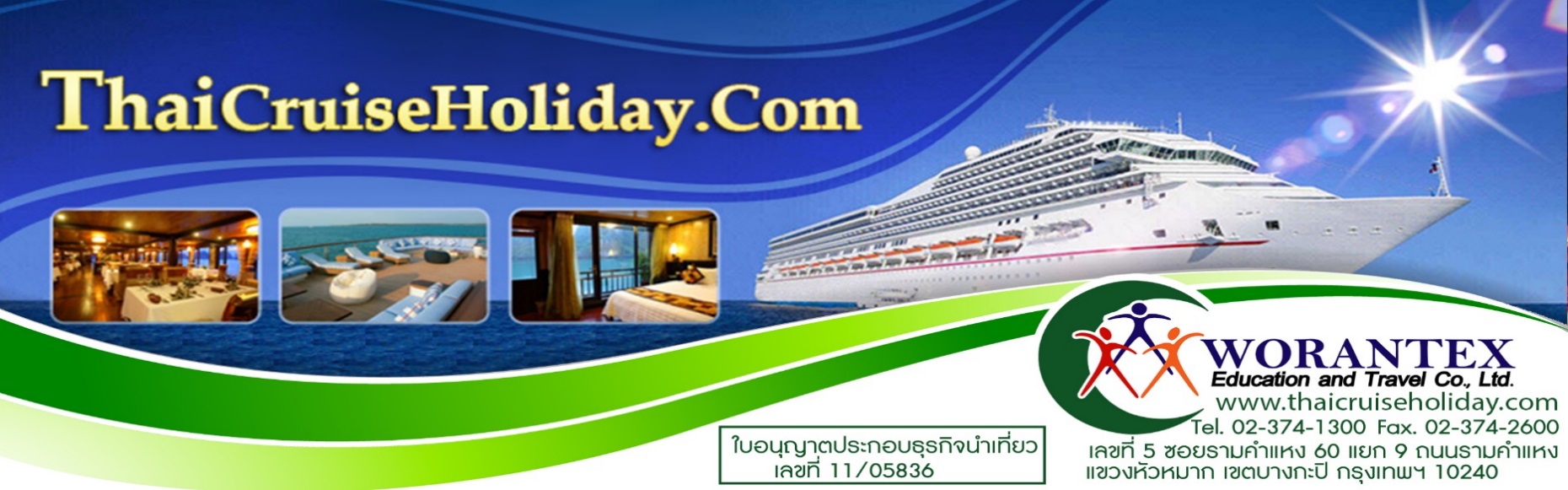 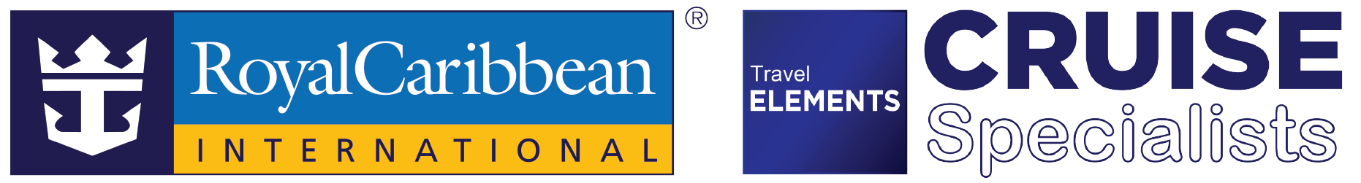 โปรแกรมล่องเรือสำราญ Symphony of the Seasเส้นทาง Barcelona – Palma De Mallorca – Provence – Florence/pisa - Rome5 วัน 4 คืน 02-06 Sep.18ราคา 31,500 บาท ต่อท่าน (ห้องระเบียงวิวทะเล)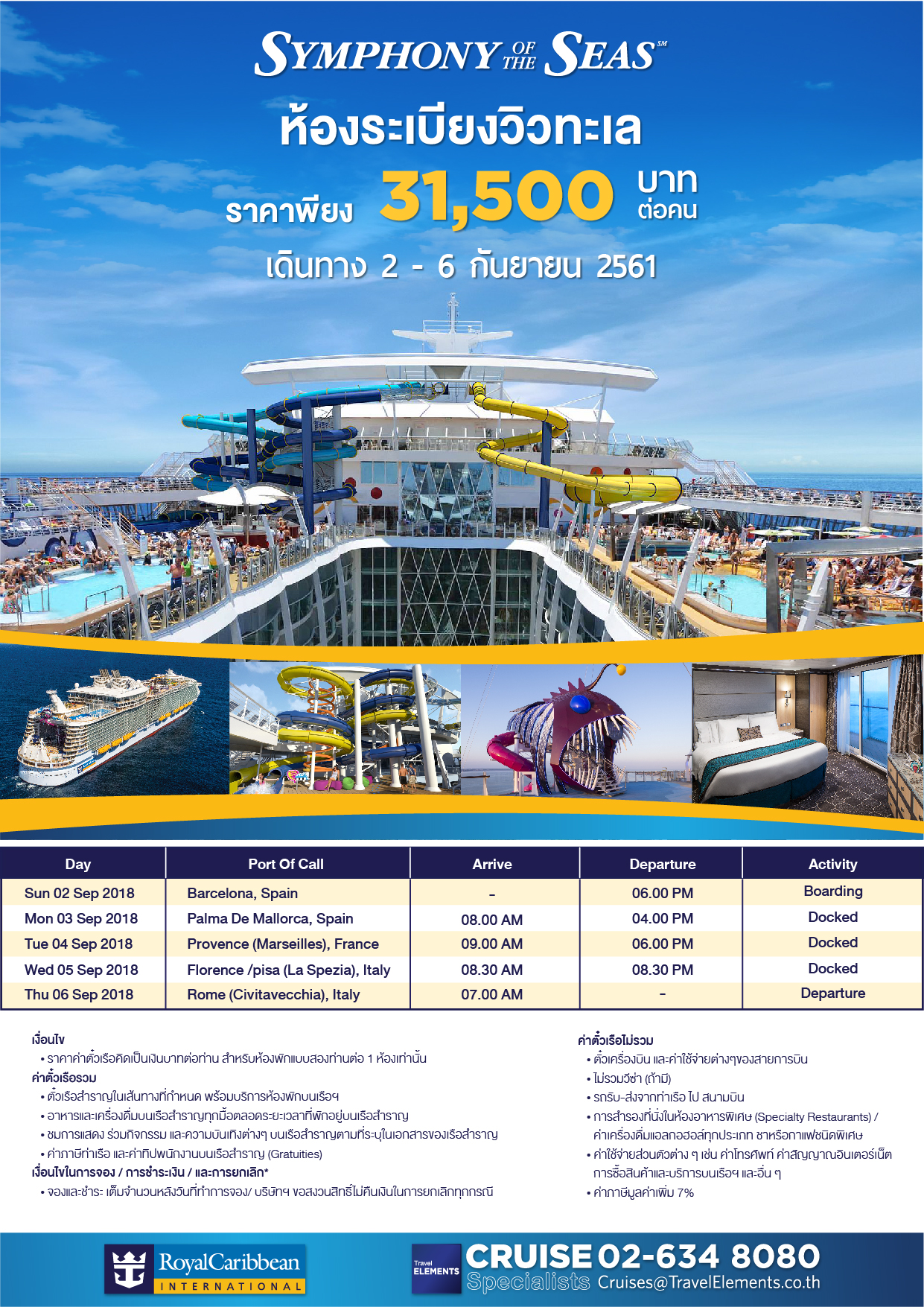 วันอาทิตย์ ที่ 02 กันยายน 2561		Barcelona, Spain – Symphony of the Seas18.00 น. 		เรือ Symphony of the Seas จะออกจากท่าเรือ Moll D'Adossat Terminal, Barcelona, Spain , ผู้โดยสารควรถึง				ท่าเรือเพื่อทำการเช็คอิน อย่างน้อย 3 ชั่วโมงก่อนเรือออก   เมื่อท่าน ได้ผ่านขั้นตอนการเช็คอินขึ้นเรือ เพื่อเข้าห้องพัก                                             ของท่านแล้ว ** เตรียมตัว เข้าร่วมฟังการสาธิตระบบความปลอดภัยบนเรือ (Muster Drill) ตามโซนที่ระบุไว้ในบัตร                                             Sea Pass    กรุณาเช็คเวลาที่แน่นอนจาก ประกาศบนเรืออีกครั้ง **			เมื่อเรือได้ออกจากท่าเรือแล้ว ท่านสามารถพักผ่อนที่ห้องพักของท่าน หรือสำรวจรอบๆ เรือ หรือรับประทานอาหารที่				ห้อง Windjammer Café บนเรือ ที่ชั้น16 และ อาหารว่าง ที่ Café Promenade Café ชั้น 5  ตลอดทั้งวัน  เย็น			บริการอาหารค่ำที่ห้อง Main Dining แบบ A La Cate ที่ห้องอาหาร Main Dining ท่านจะได้รับหมายเลข                                           โต๊ะอาหารก่อนลงเรือจากนั้นชมการแสดง ของขบวน พาเหรดเหล่า นักแสดงของเรือ สำราญ บริเวณ Royal                                            Promenade ตามด้วยพิธีต้อนรับจากทีมกัปตัน เรือ และ ลูกเรือ ตามด้วย    การแสดงระดับโลก	ของ Royal                                           Caribbean Cruise ในห้องค่ำ			ปิดท้ายค่ำคืนแรกนี้ด้วยแสงสีและดนตรีตามไนต์คลับและบนดาดฟ้าเรือหมายเหตุ ** โปรแกรมต่างๆอาจมีการเปลี่ยนแปลง ท่านสามารถดู โปรแกรมแต่ละวันจากทางเรือ จาก นิตยสาร Cruise Compass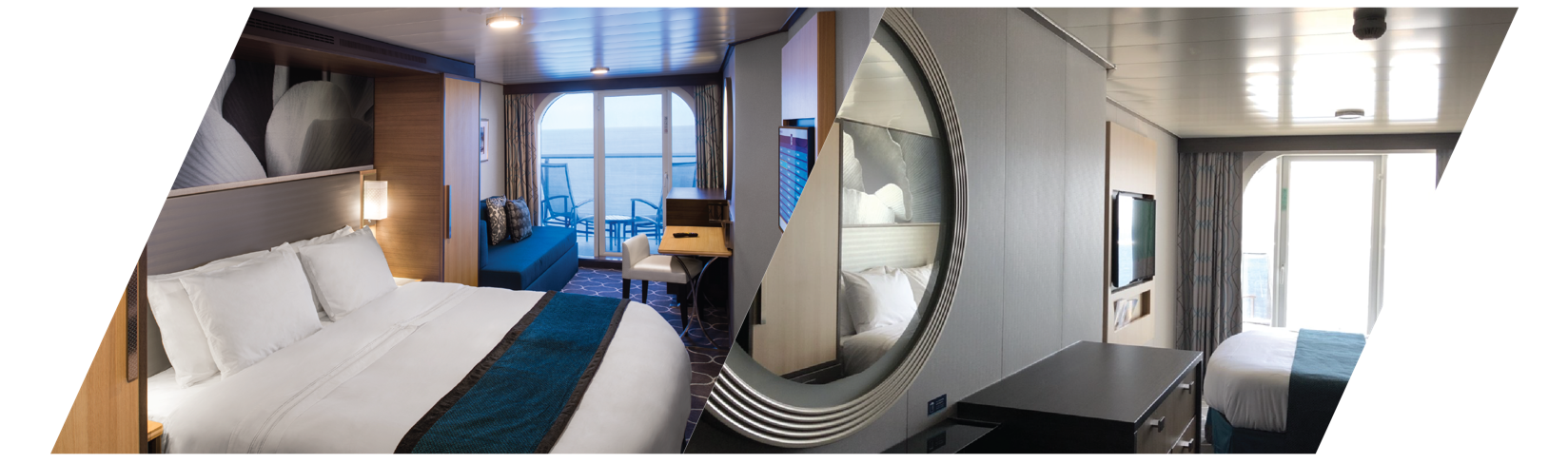 วันจันทร์ ที่ 03 กันยายน .2561		Palma De Mallorca,Spainเช้า 			บริการอาหารเช้า แบบบุฟเฟต์นานาชาติ ที่ห้อง Windjammer Café บนเรือ ที่ชั้น 16  หรือคุณจะเลือกทานแบบ                                            A La Cate ที่ห้อง Main Dining  ตามอัธยาศัย โปรดดูรายละเอียด เวลาบริการจาก นิตยสาร Cruise Compass08.00 น			เรือจะเดินทางถึงท่าเรือ Palma De Mollorca, Spain  หากคุณเลือกจะพักผ่อนบนเรือ เราก็มีมุมสบายใน			บรรยากาศดีๆ ร่วมกิจกรรมทั้งแบบโลดโผนหรือเบาๆ พร้อมบริการอาหารและของว่างตลอดทั้งวัน  หรือท่านสามารถ			เลือกทัวร์	เสริมบนฝั่งกับทางเรือได้ ที่ Shore Excursion Office 16.00 น			เรือออกจากท่าเรือ Palma De Mollorca , Spain			เย็น			รับประทานอาหารเย็นที่ห้อง Main Dining นอกจากนี้อาหาร                                           ค่ำ  ยังมีบริการในแบบบุฟเฟต์ นานาชาติที่ห้อง Windjammer Café ซึ่งจะให้บริการถึง 5ทุ่มและยังมีอาหารว่าง                                           บริการที่ห้อง Promenade Café  ที่ชั้น 5 ตลอดทั้งคืนเชิญชมการแสดงระดับโลก   ความ                                            สนุกของค่ำคืนนี้พึ่งเริ่มต้น  เชิญท่านท่องราตรีบนเรือ สำราญหรู จิบเครื่องดื่มฟังดนตรีในเลานจ์ ไนต์คลับแบบที่คุณ                                                ชอบ มันส์กับดนตรีในค่ำคืนนี้ แบบไม่มีลิมิต นอกจากนี้เรามีร้านค้าปลอดภาษีและ คาสิโน เปิดบริการตลอดทั้งคืน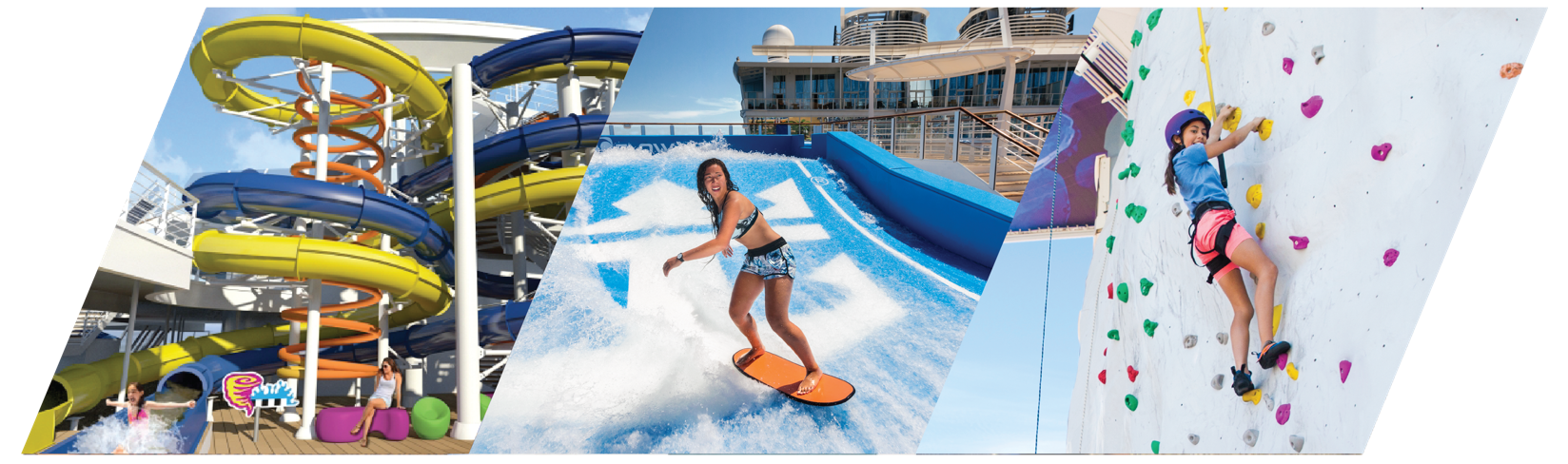 วัน อังคาร ที่ 04 กันยายน .2561		Provence (Marseilles), France	             เช้า 			บริการอาหารเช้า แบบบุฟเฟต์นานาชาติ ที่ห้อง Windjammer Café บนเรือ ที่ชั้น 16  หรือคุณจะเลือกทานแบบ A 				La Cate ที่ห้องอาหาร Main Dining 	                                          09.00 น			เรือจอดเทียบท่า Provence (Marseilles), France  หากคุณเลือกจะพักผ่อนบนเรือ เราก็มีมุมสบายใน			บรรยากาศดีๆ ร่วมกิจกรรมทั้งแบบโลดโผน เช่น Zip Line,  ปีนหน้าผาจำลอง  , Flow Rider หรือเบาๆ พร้อมบริการ			อาหารและของว่างตลอดทั้งวัน  หรือท่านสามารถ เลือกทัวร์เสริมบนฝั่งกับทางเรือได้ ที่ Shore Excursion Office กลางวัน			บริการอาหารกลางวันแบบบุฟเฟต์นานาชาติ ที่ห้องอาหาร Windjammer Cafe ที่ชั้น 16 หรือเลือกทานที่ Main 			Dining ในแบบ A La Cate ตามอัธยาศัยเย็น			รับประทานอาหารเย็นที่ห้อง Main Dining แบบ A La Cate  นอกจากนี้อาหารค่ำยังมีบริการในแบบบุฟเฟต์			นานาชาติที่ห้อง Windjammer Café ซึ่งจะให้บริการถึง 5ทุ่มและยังมีอาหารว่างบริการที่ห้อง Promenade Café 			ที่ชั้น 5 ตลอดทั้งคืน			เชิญชมการแสดงระดับโลกในห้อง Theater ความสนุกของค่ำคืนนี้แค่เริ่มต้น  เชิญท่านท่องราตรีบนเรือ			สำราญหรู จิบเครื่องดื่มฟังดนตรีในเลานจ์ ไนต์คลับแบบที่คุณชอบ มันส์กับดนตรีในค่ำคืนนี้ แบบไม่มีลิมิต 			นอกจากนี้เรามีร้านค้าปลอดภาษีและ คาสิโน เปิดบริการตลอดทั้งคืน 18.00 น			เรือออกจากท่าเรือ  Provence (Marseilles), France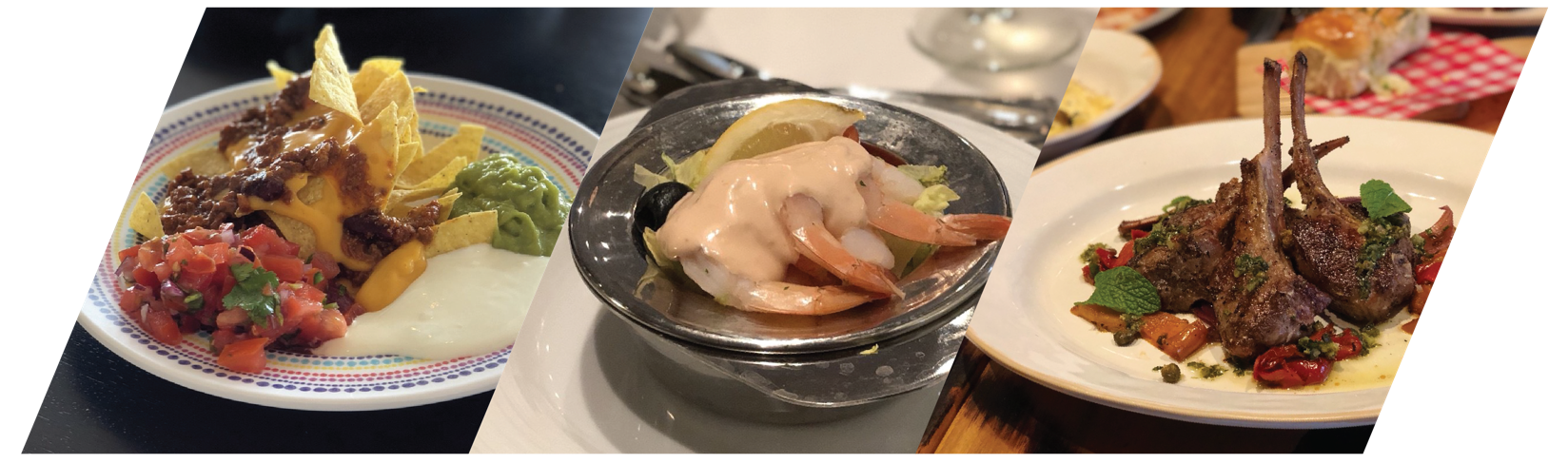 วัน พุธ ที่ 05 กันยายน 2561               Florence/pisa(La Spezia), Italy	 เช้า			บริการอาหารเช้าที่ ห้อง Windjammer Café08.30 น.		เรือสำราญ Symphony of the Seas เดินทางถึงท่าเรือ Florence/pisa(La Spezia), Italy   หากคุณเลือกจะ			พักผ่อนบนเรือ เราก็มีมุมสบายในบรรยากาศดีๆ ร่วมกิจกรรมทั้งแบบโลดโผน เช่น Zip Line,  ปีนหน้าผาจำลอง , Flow Rider หรือเบาๆ พร้อมบริการ	อาหารและของว่างตลอดทั้งวัน  หรือท่านสามารถ เลือกทัวร์เสริมบนฝั่งกับทางเรือได้ ที่ Shore Excursion Office กลางวัน			บริการอาหารกลางวันแบบบุฟเฟต์นานาชาติ ที่ห้องอาหาร Windjammer Cafe ที่ชั้น 16 หรือเลือกทานที่ Main 			Dining ในแบบ A La Cate ตามอัธยาศัยเย็น			รับประทานอาหารเย็นที่ห้อง Main Dining แบบ A La Cate  นอกจากนี้อาหารค่ำยังมีบริการในแบบบุฟเฟต์			นานาชาติที่ห้อง Windjammer Café ซึ่งจะให้บริการถึง 5ทุ่มและยังมีอาหารว่างบริการที่ห้อง Promenade Café 			ที่ชั้น 5 ตลอดทั้งคืน			เชิญชมการแสดงระดับโลกในห้อง Theater ความสนุกของค่ำคืนนี้แค่เริ่มต้น  เชิญท่านท่องราตรีบนเรือ			สำราญหรู จิบเครื่องดื่มฟังดนตรีในเลานจ์ ไนต์คลับแบบที่คุณชอบ มันส์กับดนตรีในค่ำคืนนี้ แบบไม่มีลิมิต 			นอกจากนี้เรามีร้านค้าปลอดภาษีและ คาสิโน เปิดบริการตลอดทั้งคืน20.30 น			เรือออกจากท่าเรือ Florence/pisa(La Spezia), Italy   หมายเหตุ     		กรุณา ตรวจว่า ท่านต้องไปรับหนังสือเดินทาง (passport) ของท่านคืน ในเวลาและสถานที่ไหนบนเรือคืนนี้ท่านจะได้รับ แท็กกระเป๋าตามสีต่างๆ จากทางเจ้าหน้าที่เรือ กรุณาวางกระเป๋าของท่านไว้ที่หน้า			ห้องพัก ก่อนเวลาเที่ยงคืน ท่านควรเตรียมกระเป๋าใบเล็กไว้ใส่สัมภาระ ก่อนที่จะออกจากเรือในเช้าวัน			ถัดไป   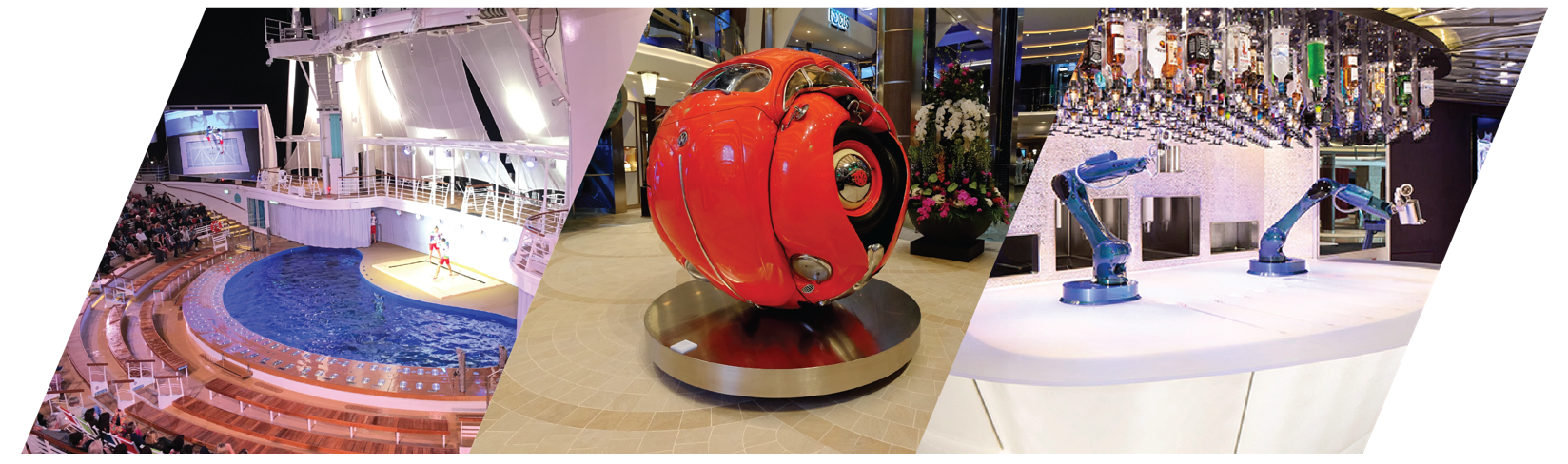 วัน พฤหัสฯ ที่ 06 กันยายน .2561           Rome (Civitavecchia)    , Italy	 เช้า			บริการอาหารเช้าที่ ห้อง Windjammer Café07.00 น.		เรือสำราญ Symphony of the Seas เดินทางถึงท่าเรือ Rome (Civitavecchia), Italy  โดยสวัสดิภาพเมื่อท่านออกจากเรือ ท่านไปรับกระเป๋าตามที่เจ้าหน้าที่เรือแจ้ง และตามแท็กสีกระเป๋าของท่าน  สำคัญมาก		ตรวจสอบสัมภาระของท่านก่อนออกจากท่าเรือ อัตรานี้รวม:ตั๋วเรือ Symphony of the Seas พร้อมห้องพักบนเรือสำราญฯ ในแบบที่คุณเลือกอาหารและเครื่องดื่ม ชา-กาแฟ ตามที่ระบุใน Cruise Compass ตลอดจนกิจกรรมและความบันเทิงบนเรือภาษีเรือค่าทิปพนักงานบนเรืออัตรานี้ไม่รวม:ตั๋วเครื่องบินทัวร์เสริมบนฝั่งในเมืองต่างๆ นอกเหนือจากรายการ และค่าเข้าชมสถานที่ต่างๆ ที่ไม่ได้ระบุไว้ในรายการรถรับส่ง ท่าเรือ-สนามบิน-ท่าเรือค่าทำหนังสือเดินทางค่าธรรมเนียมวีซ่า(ถ้ามี)ค่าใช้จ่ายส่วนตัวอื่นๆ เช่น ค่าซักรีด ค่าโทรศัพท์ Wifi ค่าอาหารและเครื่องดืมที่มี ค่าใช้จ่ายเพิ่ม  ฯลฯขั้นตอนการจองส่งสำเนาหนังสือเดินทางให้เจ้าหน้าที่ (ที่มีอายุเหลือไม่น้อยกว่า 6เดือนในวันเดินทาง)หลังจากมีการยืนยันจากทางบริษัทฯ โปรดชำระเงินในวัน 3 วัน แต่ไม่เกิน 5 วัน กรณีติดวันหยุดคุณจะได้รับเอกสารยืนยันการจองและรายละเอียดการจองท่านจะได้รับตั๋วเรือ 30 วัน ก่อนเดินทางเงื่อนไข บริษัท ขอสงวนสิทธิ์ในการเปลี่ยนแปลงเส้นทางเดินเรือ โดยมิแจ้งให้ทราบล่วงหน้า ระหว่างการเดินทาง หากท่านไม่ใช้บริการใดๆ ไม่ทั้งหมดหรือบางส่วน ถือว่าท่านสละสิทธิ์และไม่สามารพขอคืนค่าบริการได้อาหารและเครื่องดื่มที่ให้บริการบนเรือได้จัดเตรียมไว้ให้โดยไม่มีค่าใช้จ่าย แต่จะมีบางรายการที่มีค่าใช้จ่ายเพิ่ม เช่น อาหารเมนูพิเศษ, การจองห้องอาหารพิเศษ, เครื่องดืมที่มีส่วนผสมแอลกอฮอล์ เครื่องดื่มที่มียี่ห้อ หากคุณสงสัยสามารถสอบถามได้จากบริกรโดยตรง หรือดูรายละเอียดได้จาก Cruise Compassหากท่านถูกปฏิเสธการเข้าเมือหรืออกนอกประเทศโดยเจ้าหน้าที่รัฐฯ บริษัท ไม่สามารถคืนค่าตั๋วเรือให้ได้การนำสิ่งของผิดกฏหมายติดตัวระหว่างการเดินทางหรือเอกสารเดินทางไม่ถูกต้อง ตลอดจนความประพฤติที่ไม่เหมาะสม หรือผิดกฏหมายเป็นความรับผิดชอบส่วนบุคคลขอสงวนสิทธิ์ในการยกเลิกทุกกรณี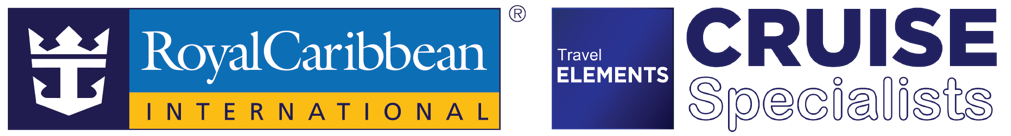 